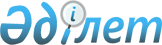 Қазақстан Республикасы Үкіметінің кейбір шешімдерінің күші жойылды деп тану туралыҚазақстан Республикасы Үкіметінің 2011 жылғы 2 желтоқсандағы № 1439 Қаулысы

      Қазақстан Республикасының Үкіметі ҚАУЛЫ ЕТЕДІ:



      1. Мыналардың күші жойылды деп танылсын:

      1) "Қазынашылық облигацияларын шығару туралы" Қазақстан Республикасы Үкіметінің 1996 жылғы 8 ақпандағы № 185 қаулысы;



      2) "Қазақстан Республикасы Үкіметінің 1996 жылғы 8 ақпандағы № 185 қаулысына өзгеріс енгізу туралы" Қазақстан Республикасы Үкіметінің 1996 жылғы 18 сәуірдегі № 470 қаулысы;



      3) "Жергілікті атқарушы органдардың орта мерзімді валюталық мемлекеттік эмиссиялық бағалы қағаздарын шығару, орналастыру, айналысқа қосу, өтеу және оларға қызмет көрсету ережесін бекіту туралы" Қазақстан Республикасы Үкіметінің 2001 жылғы 4 қыркүйектегі № 1139 қаулысы (Қазақстан Республикасының ПҮАЖ-ы, 2001 ж., № 31, 406-құжат).



      2. Осы қаулы алғашқы ресми жарияланған күнінен бастап қолданысқа енгізіледі.      Қазақстан Республикасының

      Премьер-Министрі                               К. Мәсімов
					© 2012. Қазақстан Республикасы Әділет министрлігінің «Қазақстан Республикасының Заңнама және құқықтық ақпарат институты» ШЖҚ РМК
				